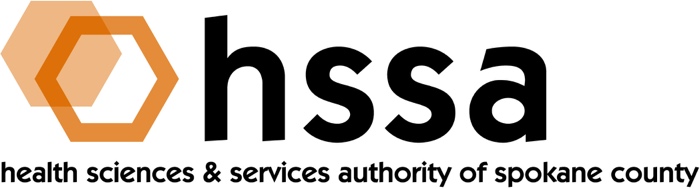 HSSA BOARD MEETINGWednesday, May 16, 2018 3–5 PMGonzaga University, Hemmingson Center, LaStorta Room 211AGENDA Call to Order – Nancy Isserlis, Board Chair				(05 min.)IntroductionsEstablish Quorum, Confirm Agenda2)  Board Action –Nancy Isserlis						Approve February 21, 2018 Meeting Minutes			Action RequiredApprove February 21, 2018 Board Retreat Minutes		Action RequiredApprove HSSA Resolution 2018-1 (with new signatures	Action RequiredBoard members for County Treasurer)Approve Research Grants Funding, Add New Category		Action Requiredas determined at meetingChair’s Report—Nancy Isserlis						(35 min.)Approve February 21, 2018 Meeting Minutes					Warrants paid reportSpokane County MorgueOther BusinessPresentation by Lynx HealthcareComments by Dave VachonExecutive Director’s Report (In packet)			Finance Committee Report – Jason Thackston Grants Committee Report – Mike Wilson Discussion of Strategic Grants DiscussionHuman Capital & Infrastructure Small Business Matching SBIR/STTR GrantsHealth Delivery/Translational ResearchSmall Grant Writing Assistance Access to CareCapital Investment/SpendingLegal ReportExecutive Committee (if necessary)Other Business AdjournmentThe next meeting of the HSSA Board is September 19, 2018, Location TBD.